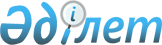 Об утверждении плана по управлению пастбищами и их использованию по Каргалинскому району на 2024-2025 годыРешение Каргалинского районного маслихата Актюбинской области от 20 марта 2024 года № 144
      В соответствии со статьей 6 Закона Республики Казахстан "О местном государственном управлении и самоуправлении в Республике Казахстан" и подпунктом 1) статьи 8 Закона Республики Казахстан "О пастбищах", Каргалинский районный маслихат РЕШИЛ:
      1. Утвердить прилагаемый план по управлению пастбищами и их использованию по Каргалинскому району на 2024-2025 годы.
      2. Настоящее решение вводится в действие по истечении десяти календарных дней после дня его первого официального опубликования. План по управлению пастбищами и их использованию по Каргалинскому району на 2024-2025 годы
      Настоящий План по управлению пастбищами и их использованию по Каргалинскому району на 2024-2025 годы (далее – план) разработан в соответствии с Законами Республики Казахстан "О пастбищах", "О местном государственном управлении и самоуправлении в Республике Казахстан", приказом Заместителя Премьер-Министра Республики Казахстан-Министра сельского хозяйства Республики Казахстан от 24 апреля 2017 года № 173 "Об утверждении Правил рационального использования пастбищ" (зарегистрирован в Реестре государственной регистрации нормативных правовых актов под № 15090), приказом Министра сельского хозяйства Республики Казахстан от 14 апреля 2015 года № 3-3/332 "Об утверждении предельно допустимой нормы нагрузки на общую площадь пастбищ" (зарегистрирован в Министерстве юстиции Республики Казахстан 15 мая 2015 года № 11064).
      План принимается в целях рационального использования пастбищ, устойчивого обеспечения потребности в кормах и предотвращения процессов деградации пастбищ.
      План содержит: 
      1) схему (карту) расположения пастбищ на территории Каргалинского района в разрезе категорий земель, собственников земельных участков и землепользователей на основании правоустанавливающих документов, согласно приложению 1 к настоящему Плану;
      2) приемлемые схемы пастбище оборотов, согласно приложению 2 к настоящему Плану;
      3) карту с обозначением внешних и внутренних границ и площадей пастбищ, в том числе сезонных, объектов пастбищной инфраструктуры, согласно приложению 3 к настоящему Плану;
      4) схему доступа пастбищепользователей к водоисточникам (озерам, рекам, прудам, копаниям, оросительным или обводнительным каналам), составленную согласно норме потребления воды, согласно приложению 4 к настоящему Плану;
      5) схему перераспределения пастбищ для размещения поголовья сельскохозяйственных животных физических и (или) юридических лиц, у которых отсутствуют пастбища, и перемещения его на предоставляемые пастбища, согласно приложению 5 к настоящему Плану;
      6) схему размещения поголовья сельскохозяйственных животных на отгонных пастбищах физических и (или) юридических лиц, не обеспеченных пастбищами, расположенными при сельском округе, согласно приложению 6 к настоящему Плану;
      7) календарный график по использованию пастбищ, устанавливающий сезонные маршруты выпаса и передвижения сельскохозяйственных животных, согласно приложению 7 к настоящему Плану;
      8) данные о численности поголовья сельскохозяйственных животных с указанием их владельцев – пастбище пользователей, физических и (или) юридических лиц согласно приложению 8 к настоящему Плану.
      Иные требования, необходимые для рационального использования пастбищ на соответствующей административно-территориальной единице. 
      План принят с учетом сведений о состоянии геоботанического обследования пастбищ, сведений о ветеринарно-санитарных объектах, данных о численности поголовья сельскохозяйственных животных с указанием их владельцев – пастбище пользователей, физических и (или) юридических лиц,данных о количестве гуртов, отар, табунов, сформированных по видам и половозрастным группам сельскохозяйственных животных, сведений о формировании поголовья сельскохозяйственных животных для выпаса на отгонных пастбищах, особенностей выпаса сельскохозяйственных животных на культурных и аридных пастбищах, сведений о сервитутах для прогона скота и иных данных, предоставленных государственными органами, физическими и (или) юридическими лицами.
      Главной задачей для пастбище пользователей является эффективное использование пастбищ без их деградации. В связи с этим, акиматом Каргалинского района, акиматами сельских округов разработан План по управлению пастбищами и их использованию на 2024-2025 годы, схемы пастбище оборотов для сельскохозяйственных формирований и населения, что позволит обеспечить потребность в кормах и предотвратить процесс деградации пастбищ.
      Район является одним из агропромышленных регионов области, обладающий потенциалом земельных ресурсов.
      Основным направлением развития экономики Каргалинского района является сельскохозяйственное производство и его составляющие растениеводство. В системе земледелия возделываются пшеница, ячмень, просо,овес, масличные культуры, многолетние и однолетние кормовые травы для обеспечения животноводства грубыми и сочными кормами. В районе развито и мясное и молочное скотоводство. Площадь пастбищ на землях сельскохозяйственного назначения, закрепленных за сельхоз формированиями на 2024 год, составила 190,2 тысяч га.
      Содержание скота в районе полустойловое. Пастбищный период начинается в середины апреля - начале мая и заканчивается в конце октября-начале ноября. Зимнее содержание скота стойловое. Корма на стойловый период заготавливаются с природных сенокосов и косимых пастбищ, с участков коренного улучшения, а также отходов зернового хозяйства и кормовых травяных посевов.
      Составляющей устойчивого развития отрасли является рациональное использование земель сельскохозяйственного значения.
      Рациональное использование земель сельскохозяйственного назначения - это обеспечение собственниками земельных участков и землепользователями в процессе производства сельскохозяйственной продукции максимального эффекта в осуществлении целей землепользования с учетом охраны земель и оптимального взаимодействия с природными факторами, способами, не приводящими к существенному снижению плодородия почв и мелиоративного состояния земель.
      По административно-территориальному делению в Каргалинском районе имеются 8 сельских округов, 21 сельских населенных пунктов.
      Общая площадь территории Каргалинского района 499846 га, из них пастбищные земли – 300365 га, из них выделено – 1190214 га юридическим и физическим лицам, обводнҰнные земли –185673 га.
      По категориям земли подразделяются на:
      земли сельскохозяйственного назначения – 362783 га;
      земли населенных пунктов –85305 га; 
      земли промышленности, транспорта, связи, для нужд космической деятельности, обороны, национальной безопасности и иного несельскохозяйственного назначения – 5067 га; 
      земли лесного фонда – 5381 га;
      земли водного фонда – 2980 га;
      земли запаса – 38330 га.
      Климат района резко континентальный, зима сравнительно холодная, лето жаркое и засушливое. Среднегодовая температура воздуха в январе -20°С,-30°С, в июле +24°С,+35°С. Средний размер осадков составляет 30 мм, а годовой 280-300 мм. 
      Растительный покров района разнообразный, включает примерно 155 видов, представлена разнотравно-типчаково-ковыльной и типчаково-ковыльной растительностью. 
      Почва: южныймалогумусный чернозҰм и тҰмно-каштановая почва. Толщина плодородной почвы 40-50 см. 
      Количество водоемов: Каргалинское водохранилище -1, озер-3 и прудов- 31,река урал-1, малые реки-9, оросительные каналы -1, а также искусственно созданные плотины- 12. Пастбище пользователи имеют доступ квод источникам.
      На пастбищах района имеются свои источники воды.
      В районе действуют 8 ветеринарных пунктов, 8 пунктов для искусственного осеменения, 2 типовых и 10 примитивных скотомогильников.
      В настоящее время в Каргалинском районе насчитывается крупного рогатого скота 20457 голов, мелкого рогатого скота 23149 голов, 2067 голов лошадей, свиней 1665 голов и 49582 птиц. Общее количество гуртов КРС - 34, отар МРС -16, табунов лошадей -6. Поголовье сельскохозяйственных животных для выпаса на отгонных пастбищах составляет 5426 голов. Количество гуртов, отар, табунов -21 на отгонных пастбищах. 
      Для обеспечения сельскохозяйственных животных по Каргалинскому району имеются всего 300365 га пастбищных угодий. В черте населенного пункта числится 80009 га пастбищ, в землях запаса имеются 27723 га пастбищных угодий. 
      Расшифровка аббревиатуры:
      °С – показатель Цельсия;
      га – гектар;
      мм – миллиметр;
      см – сантиметр;
      РК – Республика Казахстан;
      РФ – Российская Федерация. Схема (карта) расположения пастбищ на территории Каргалинского района в разрезе категорий земель, собственников земельных участков и землепользователей на основании правоустанавливающих документов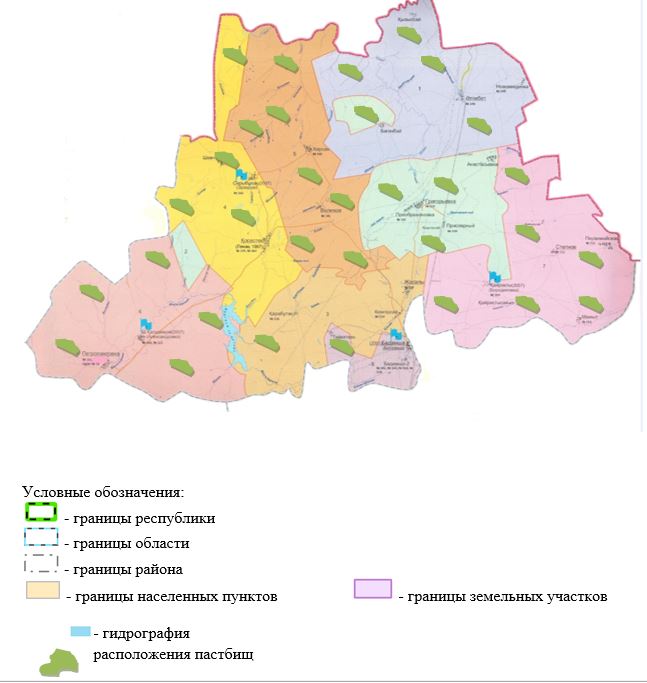  Приемлемые схемы пастбищеоборотов 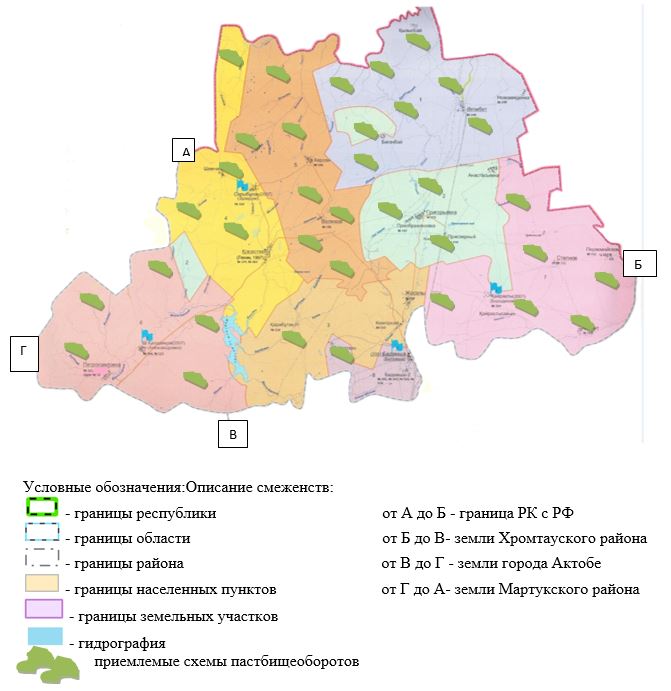  Карта с обозначением внешних и внутренних границ и площадей пастбищ, в том числе сезонных обьектов пастбищной инфраструктуры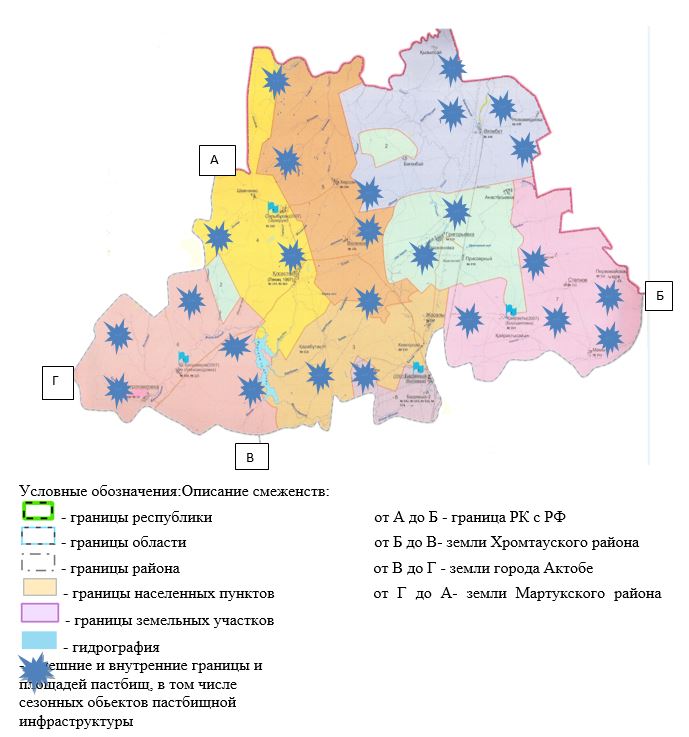  Схема доступа пастбищепользователей к водоисточникам (озерам, рекам, прудам, копаням, оростилеьным или обводнительным каналам, трубчатым или шахтным колодцам), сотавленная согласно норме потребления воды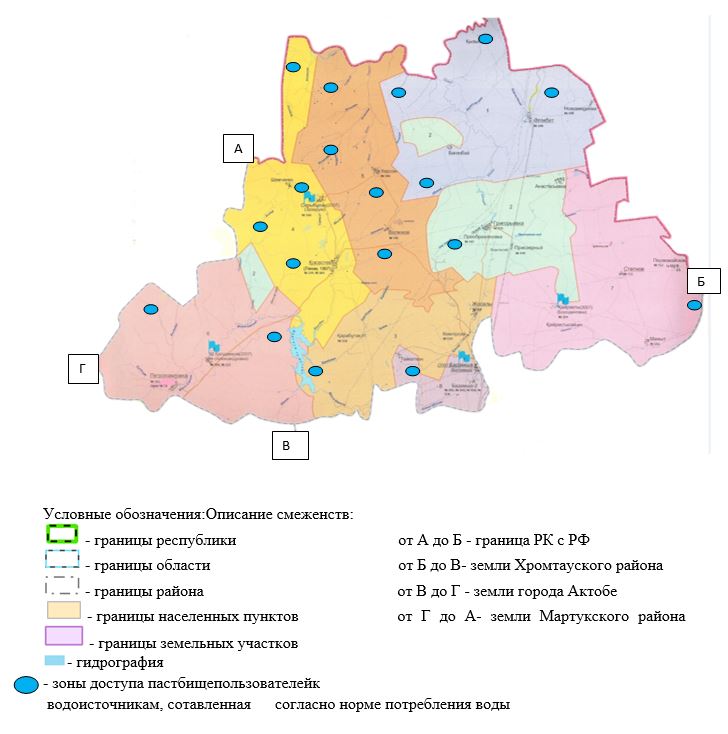  Схема перераспределения пастбищ для размещения поголовья сельскохозяйственных животных физических и (или) юридических лиц, у которых отсутствуют пастбища, и перемещения его на предоставляемые пастбища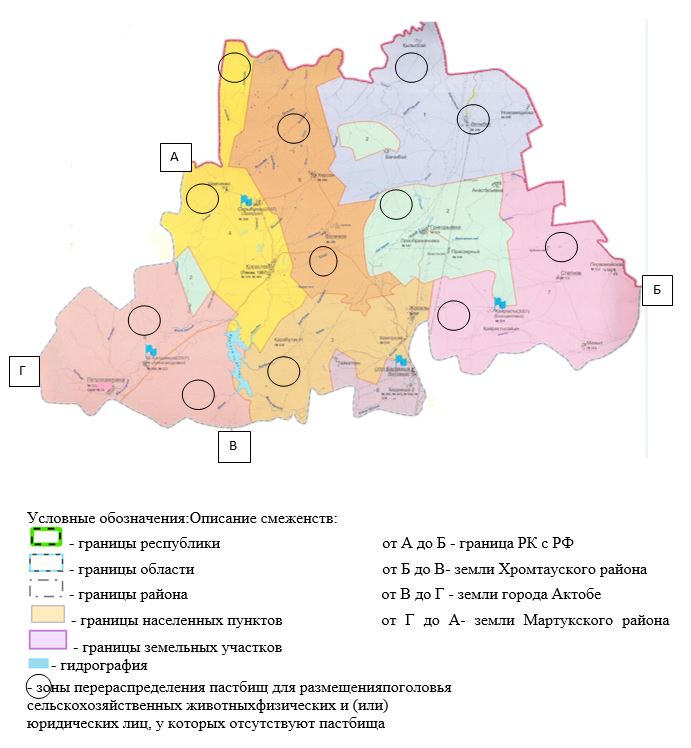  Схема размещения поголовья сельскохозяйственных животных на отгонных пастбищах физических и (или) юридических лиц, не обеспеченных пастбищами, расположенными при сельском округе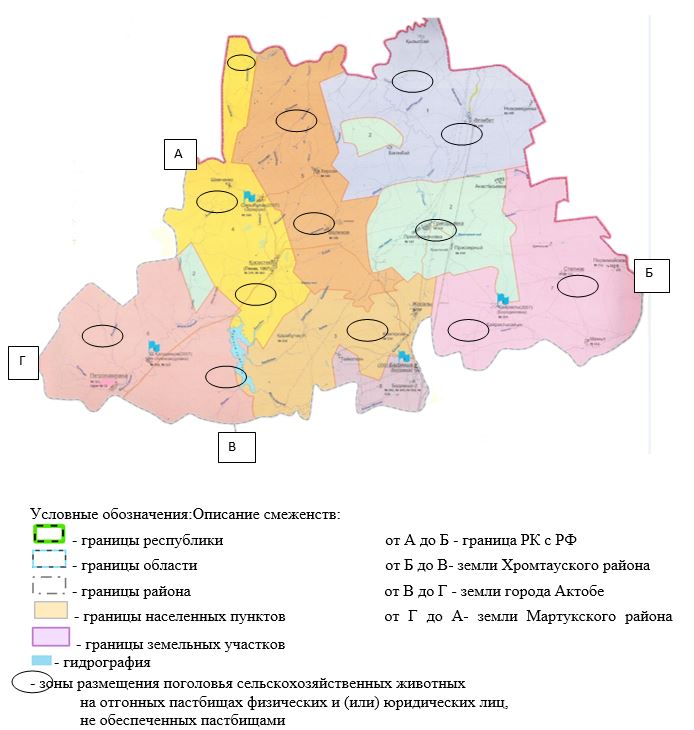  Календарный график по использованию пастбищ, устанавливающий сезонные маршруты выпаса и отгона сельскохозяйственных животных
      Длительность пастбищного периода связана с почвенно-климатической зоной, видами сельскохозяйственных животных, а также урожайностью пастбищ в умеренно сухих на ковыльно-типчаково-полынных степях составляет 180-200 дней.
      В данном случае продолжительность выпаса для крупного рогатого скота, мелкого рогатого скотаи лошадей связана с максимальной глубиной снежного покрова с плотностью снега и другими факторами. Карта с обозначением внешних и внутренних границ и площадей пастбищ, необходимых для удовлетворения нужд населения для выпаса сельскохозяйственных животных личного подворья, в зависимости от местных условий и особенностей.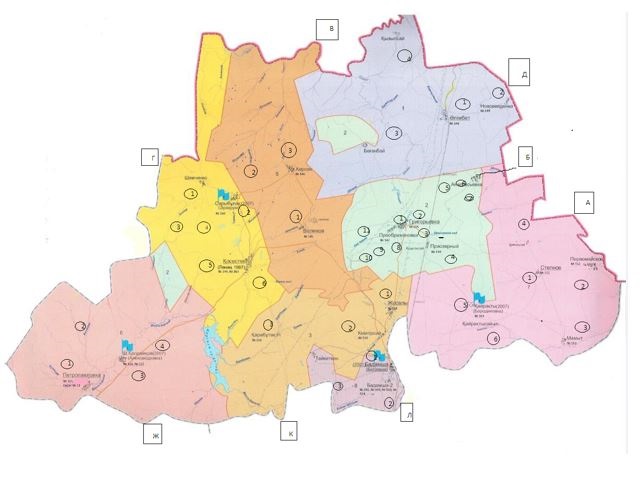 
      - с обозначением внешних и внутренних границ площадь пастбищ вга.
      Степное – 1 площадь 2000 га.
      Кайракты – 5площадь 1500 га.
      Артыксай – 4площадь 1500 га.
      Мамыт – 3площадь 1400 га.
      Первомайское – 2площадь 1500 га.
      Кайрактысай – 6 площадь 1500 га.
      Ащылысай -1 площадь1550 га.
      Ащылысай -2 площадь 750га.
      Ащылысай- 3 площадь 130 га.
       Акколь-4 площадь 341га.
      Бозтобе-5 площадь 980га.
      Бозтобе-6 площадь 1570га.
      Бозтобе-7 площадь 140га.
      Преображеновка-8 площадь 530 га.
      Преображеновка-9 площадь 350 га.
      Преображеновка-10 площадь 390 га.
      Преображеновка-11 площадь 419 га.
      Велиховка-1 площадь 1593га.
      Велтховка-2 площадь1396га.
      Херсон- 3 площадь 2988га.
      Шевченко-1 площадь 2700 га. 
      Сарыбулак-2 площадь 4300га. 
      Сарыбулак-3 площадь 4200га.
      Кос-Истек-4 площадь 4100га. 
      Кос-Истек- 5 площадь 5372га. 
      Кос-Истек-6 площадь 2800га.
      Алимбет -1 площадь 8694 га.
      Нововеденка -2 площадь 2208 га.
      Богенбай -3 площадь 325 га.
      Кызылсай-4 площадь 1803 га.
      Жосалы-1 площадь 6232 га.
      Кемпирсайский-2 площадь 2280 га. 
      Карабутак- 3 площадь 3100га.
      Бадамша-1 площадь 750 га.
      Бадамша -2 площадь 870 га.
      Бадамша-3 площадь 688 га.
      Петропавловка-1 площадь 3000 га.
      Петропавл Заря-2 площадь 1500га.
      Ш.Калдаякова - 3 площадь 3000 га.
      Ш.Калдаякова- 4 площадь 3000 га. Данные о численности поголовья сельскохозяйственных животных с указанием их владельцев – пастбище пользователей, физических и (или) юридических лиц.
      Алимбетовский с/о
      Ащылысайский с/о
      Бадамшинский с/о
      Велиховский с/о
      Желтауский с/о
      Кемпирсайский с/о
      Косистекский с/о
      Степное с/о
      Расшифровка аббревиатуры:
      ТОО-товарищество с органичной ответственности;
      К/х-крестьянское хозяйство;
      КРС-крупный рогатый скот;
      МРС-мелкий рогатый скот;
      СПК-сельскохозяйственный производственный кооператив;
      Ф/х-фермерское хозяйство;
      с/о – сельский округ.
					© 2012. РГП на ПХВ «Институт законодательства и правовой информации Республики Казахстан» Министерства юстиции Республики Казахстан
				
      Председатель Каргалинского районного маслихата 

С. Аманжолов
Утвержден решением Каргалинского районного маслихата от 20 марта 2024 года № 144Приложение 1 к Плану по управлению пастбищами и их использованию по Каргалинскому району на 2024-2025 годыПриложение 2 к Плану по управлению пастбищами и их использованию по Каргалинскому району на 2024-2025 годыПриложение 3 к Плану по управлению пастбищами и их использованию по Каргалинскому району на 2024-2025 годыПриложение 4 к Плану по управлению пастбищами и их использованию по Каргалинскому району на 2024-2025 годыПриложение 5 к Плану по управлению пастбищами и их использованию по Каргалинскому району на 2024-2025 годыПриложение 6 к Плану по управлению пастбищами и их использованию по Каргалинскому району 2024-2025 годыПоложение 7 к Плану по управлению пастбищами и их использованию по Каргалинскому району на 2024-2025 годы
№
Наименование сельского округа
Период отгона животных на отдаленные пастбища
Период отгона животных с отдаленных пастбищ
Примечание
1
Алимбетовский
сельский округ
Вторая половина апреля
Вторая декада октября
2
Ащылысайский сельский округ
Первая половина апреля
Вторая декада октября
3
Бадамшинский сельский округ
Вторая половина апреля
Вторая декада октября
4
Велиховский
сельский округ
Первая половина апреля
Вторая декада октября
5
Желтауский сельский округ
Первая половина апреля
Вторая декада октября
6
Кемпирсайский
сельский округ
Первая половина апреля
Вторая декада октября
7
Кос-Истекский сельский округ
Вторая половина апреля
Вторая декада октября
8
Степной сельский округ
Вторая половина апреля
Вторая декада октябряПриложение 7-1 к Плану по управлению пастбищами и их использованию по Каргалинскому району 2024-2025 годы
А
Пастбища личного подворья: Степного сельского округа.
Б
Пастбища личного подворья: Ащылысайского сельского округа.
В
Пастбища личного подворья: Велиховского сельского округа.
Г
Пастбища личного подворья: Кос-Истекского сельского округа.
Д
Пастбища личного подворья: Алимбетовского сельского округа.
К
Пастбища личного подворья: Кемпирсайского сельского округа.
Л
Пастбища личного подворья: Бадамшинского сельского округа.
Ж
Пастбища личного подворья: Желтауского сельского округа.Приложение 8 к Плану по управлению пастбищами и их использованию по Каргалинскому району на 2024-2025 годы
№
Наименование землепользователей
Площадь пастбищ
Наличие скота
Потребность пастбищ га
Излишки пастбищ
1
Алимбет с/о
17516
КРС-643
МРС-178
Лошади-151
17420
96
2
Ащылысайский с/о
10678
КРС-968
МРС-182
Лошади-223
6079
4599
3
Бадамшинский с/о
5884
КРС-1175 МРС-133
Лошади-30
5570
314
4
Велиховский с/о
15399
КРС-899
МРС-383
Лошади-24
8820
6579
5
Желтауский с/о
37114
КРС-3052
МРС-3116
Лошади-84
33980
3134
6
Кемпирсайский с/о
18626
КРС-694
МРС-377
Лошади-72
6367
12259
7
Косистекский с/о
42540
КРС-818
МРС-732
Лошади-814
16744
25796
8
Степной с/о
38410
КРС-3409
МРС-3829
Лошади-669
32027
6383
Итого
186167
КРС-11658
МРС-8930
Лошади-2067
127007
59160
№
Наименование землепользователей
Площадь пастбищ
Наличие скота
Потребность пастбищ га
Излишки пастбищ
1
К/х Әлім
724
Крс-127
Лошади-9
1400
-
2
Ф/х Фатима
534
Крс-100
Мрс-50
Лошади-102
13390
-
3
К/х Жанар
355
Крс-22
230
125
4
К/х Колос
2873
Крс-209
Мрс-8
2400
473
5
К/х Фар
Крс-35
Итого
4486
КРС-493
МРС-58
Лошади-111
17420
598
Население
13030
КРС-150 МРС-120
Лошади-40
-
-
Всего по с/о
17516
КРС-643
МРС-178
Лошади-151
17420
598
№
Наименование землепользователей
Площадь пастбищь
Наличие скота
Потребность пастбищ га
Излишки пастбищ
1
К/х Айдана
182
Крс-25
945
-
2
К/х Расвет
1531
Крс-110
Мрс-50
1210
120
3
К/х Акжан
669
Крс-90
Лошади-6
336
330
4
К/х Аслан
196
Крс-5
Лошади-3
89
106
5
К/х Хоснитдин
151
Мрс-10
12
139
6
К/х Жаманкулов
317
Крс-50
Мрс-20
Лошади-3
727
-
7
К/х Колос
147
Крс-30
262
-
8
К/х Тамирлан
335
Крс-31
Лошади-200
2498
-
Итого
3528
КРС-341
МРС-80
Лошади-212
6079
695
Население
7150
КРС-627
МРС-102
Лошади-11
-
-
Всего по с/о
10678
КРС-968
МРС-182
Лошади-223
6079
695
№
Наименование землепользователей
Площадь пастбищь
Наличие скота
Потребность пастбищ га
Излишки пастбищ
1
К/х Аккол
77
Крс-15
Лошади-2
136
-
2
К/х Кемпирсай
899
Крс-252
Лошади-3
2260
-
3
К/х Коктем
47
Крс-15
Мрс-29
Лошади-15
395
4
Ф/х Акбота
1489
Крс-375
3837
-
5
СПК Жосалы
161
Крс-298
Лошади-4
1932
6
К/х Табыс
903
Крс-10
10,5
-
Итого
3576
КРС-965
МРС-29 Лошади-24
8570,5
Население
2308
КРС-210 МРС-104
Лошади-6
-
-
Всего по с/о
5884
КРС-1175 МРС-133
Лошади-30
8570,5
-
№
Наименование землепользователей
Площадь пастбищь
Наличие скота
Потребность пастбищ га
Излишки пастбищ
1
К/х Бакытты-Багдат
435
Крс-34
Мрс-44
445
-
2
К/х Димаш
2773
Крс-78
Лошади-7
983
1780
3
К/х Надежда
1030
Крс-41
Лошади-6
1386
-
4
К/х Карабулак
281
Крс-78
798
-
5
ТОО Велиховка
2128
Крс-430
Лошади-8
4600
6
К/х Рождествина
428
Крс-4
42
386
7
К/х Асар
30
Крс-4
42
-
8
К/х Томирис
2317
Мрс-262
КРС-40
524
1793
Итого
9422
КРС-709; МРС-306; Лошади-21
8820
3959
Население
5977
КРС-190
МРС-77
Лошади-3
-
-
Всего по с/о
15399
КРС-899
 МРС-383
Лошади-24
8820
3959
№
Наименование землепользователей
Площадь пастбищь
Наличие скота
Потребность пастбищ га
Излишки пастбищ
1
Ф/х BeefbonsKz
903
Крс-411
Лошади-1
4180
-
2
К/х Абыл
222
Мрс-333
1060
3
К/х Айдана
116
Крс-185
1090
4
К/х Аксут
156
Крс-27
375
5
К/х Алем
132
Крс-28
294
6
К/х Жалгас
580
Крс-25
Мрс-64
Лошади-2
414
166
7
К/х Жарык
923
Крс-254
Мрс-21
Лошади-11
2874
-
8
К/х Байкула
112
Лошади-11
132
-
9
Ф/х Бурлин
737
Крс-143
Мрс-18
Лошади10
1657
-
10
Ф/х Касым
171
Крс-84
Мрс-46
Лошади-3
1010
-
11
К/х Айшуак
551
Крс-3
Мрс-1480
2618
-
12
К/х Амандаулет
1111
Крс-84
Мрс-207
1296
-
13
К/х Елена
165
Крс-15
Мрс-14
156
-
14
К/х Пацаев
8476
Крс-723
Лошади-1
6144
2332
15
К/х Талап Плюс
2470
Крс-100
1850
620
16
ТОО Пацаева
239
Лошади-5
60
179
17
ТОО ДамдиТагам
3496
Крс-261
Мрс-572
3884
-
18
К/х Бай-Куат
Крс-4
19
К/х Алма
263
Крс-15
158
105
20
К/х Возрождение
418
Крс-19
200
218
21
К/х Динара
789
Крс-18
Мрс-38
Лошади-1
257
532
22
К/х Кызыл-ту
354
Крс-23
241
113
23
К/х Тан
1162
Крс-33
Мрс-22
390
772
24
К/х Уликпанов
Крс-15
Мрс-92
25
Ф/х Анна
1025
Лошади-28
336
689
26
К/х Аслан
825
Крс-144
1512
-
27
К/х Пайда
335
Крс-5
Мрс-22
96
239
28
К/х Акжол
883
Крс-11
Мрс-20
196
687
Итого
26614
КРС-2630; МРС-2949; Лошади-73
32480
6652
Население
10500
КРС-422
МРС-167
Лошади-11
1500
-
Всего по с/о
37114
КРС-3052
МРС-3116
Лошади-84
33980
6652
№
Наименование землепользователей
Площадь пастбищ
Наличие скота
Потребность пастбищ га
Излишки пастбищ
1
К/х Кудря
1126
Крс-92
966
168
2
К/х Филатова
68
Мрс-33
66
-
3
К/х Арал И К
201
Крс-43
451
4
К/х Асылбек
1597
Крс-163
Мрс-117
Лошади-13
1879
-
5
К/х Асылхан
1159
Крс-113
Лошади-4
1234
-
6
К/х Атамекен
370
Крс-50
525
-
7
К/х Енсеп
Крс-22
Мрс-116
8
К/х Нур
1121
Крс-20
Лошади-40
690
431
9
К/х Табыс
903
Крс-18
189
714
10
К/х Бірлік
469
Крс-35
367
102
Итого
7014
КРС-556
МРС-266 Лошади-57
6367
1415
Население
11612
КРС-138
МРС-111
Лошади-15
-
-
Всего по с/о
18626
КРС-694
МРС-377
Лошади-72
6367
1415
№
Наименование землепользователей
Площадь пастбищь
Наличие скота
Потребность пастбищ га
Излишки пастбищ
1
К/х Сәтті қадам
112
Крс39
410
-
2
К/х Асыл тұқым
Крс-69
Лошади-2
3
К/х Ернар
700
Крс-28
Мрс-65
334
366
4
К/х Жана Турмыс
8164
Крс-75
Лошади-120
3398
4766
5
К/х Муслим
587
Крс-10
Лошади-11
237
258
6
К/х Тама
-
Крс-10
Мрс-38
Лошади-2
207
-
7
К/х Богдан
469
Мрс-376
752
-
8
К/х Мести
Крс-9
9
К/х Темирлан
962
Крс-90
Лошади-249
3933
-
10
Ф/х Султан
18
Крс-79
Лошади-43
1345
-
11
Ф/х Куаныш
819
Лошади-59
708
111
12
Ф/х Жана Коныс
5521
Крс-96
Лошади-310
4728
793
13
К/х Дария
90
Мрс-90
180
-
14
К/х Алуа
Крс-127
15
К/х Коктас
135
Крс-7
74
61
Итого
19068
КРС-639 МРС-569 Лошади-796
16744
7408
Население
23472
КРС-179
МРС-163
Лошади-18
-
-
Всего по с/о
42540
КРС-818
МРС-732
Лошади-814
16744
7408
№
Наименование землепользователей
Площадь пастбищь
Наличие скота
Потребность пастбищ га
Излишки пастбищ
1
ТОО Степной
18719
Крс-1555
Мрс-2447
Лошади-364
27825
2
Косистек Агро
4414
Крс-332
Лошади-250
6486
-
3
СПК Кендалатас
Крс-136
4
К/х Бородиновское
1299
Крс-143
Мрс-610
2722
-
5
К/х Богдан
Крс-56
Мрс-15
Лошади-28
6
К/х Максат
Крс-81
Мрс-50
7
К/х Нуртас
622
Крс-9
94,5
527
8
К/х Достан
41
Крс-34
357
9
Ип Черняк
Мрс-20
10
К/х Жас
62
Крс-10
Мрс-35
375
-
11
Ф/х Арстан
150
Крс-21
221
-
12
К/х Казбек
31
Крс-8
Мрс-49
182
-
13
К/х Асман
200
Крс-3
Мрс-24
Лошади-3
116
84
14
К/х Ислам
57
Крс-13
Лошади-4
185
-
15
К/х Новый путь
26
Крс-7
74
-
16
ТОО Кайракты
3389
Крс-180
1890
1499
Итого
29010
КРС-2588
МРС-3250 Лошади-649
40527,5
2110
Население
9400
КРС-821
 МРС-579
Лошади-20
-
-
Всего по с/о
38410
КРС-3409
 МРС-3829
Лошади-669
40527,5
2110
Всего по району
186167
КРС-11658
 МРС-8930
Лошади-2067
14000,8
22837